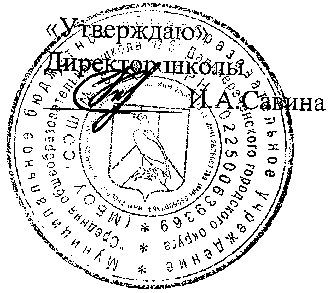 МЕНЮна «   01    »__Февраля______2023г.Повар МЕНЮна «   01 _»____Февраля_____2023г.  Повар Калькулятор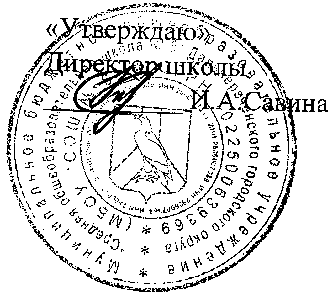 МЕНЮна «   01   »__Февраля_____2023г.Повар Калькулятор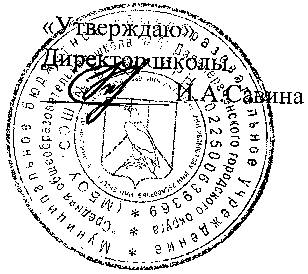                        МЕНЮ                                на «   01 _»____Февраля______2023г.                 Повар                 КалькуляторБесплатное питание детей льготной категории 5-11 классы(1 смена)Бесплатное питание детей льготной категории 5-11 классы(1 смена)Бесплатное питание детей льготной категории 5-11 классы(1 смена)Бесплатное питание детей льготной категории 5-11 классы(1 смена)НазваниеВыходЭнергетическая ценность (кКал)№ рецептурыЗавтракЛенивый голубец1/16019334Хлеб ржано-пшеничный1/3079б/нНапиток из свежих ягод1/2008497Итого                                                                            Цена  85.00 рублейИтого                                                                            Цена  85.00 рублейИтого                                                                            Цена  85.00 рублейИтого                                                                            Цена  85.00 рублейБесплатное питание детей льготной категории 5-11 классы(2 смена)Бесплатное питание детей льготной категории 5-11 классы(2 смена)Бесплатное питание детей льготной категории 5-11 классы(2 смена)Бесплатное питание детей льготной категории 5-11 классы(2 смена)ОбедРассольник «Ленинградский» с курицей1/140158170Ленивый голубец1/10018334Хлеб ржано-пшеничный1/3079б/нЧай с сахаром1/200841081Итого                                                                            Цена  85.00 рублейИтого                                                                            Цена  85.00 рублейИтого                                                                            Цена  85.00 рублейИтого                                                                            Цена  85.00 рублейБесплатное питание детей 1-4 классы(1 смена)Бесплатное питание детей 1-4 классы(1 смена)Бесплатное питание детей 1-4 классы(1 смена)Бесплатное питание детей 1-4 классы(1 смена)НазваниеВыходЭнергетическаяценность (кКал)№ рецептурыЗавтракЛенивый голубец1/13018334Хлеб ржано-пшеничный1/3079б/нКомпот из сухофруктов1/200841081Молоко 3,2% индивид.упаковка1/200120б/нИтого                                                                                       Цена 85.00 рублейИтого                                                                                       Цена 85.00 рублейИтого                                                                                       Цена 85.00 рублейИтого                                                                                       Цена 85.00 рублейБесплатное питание детей 1-4 классы(2 смена)Бесплатное питание детей 1-4 классы(2 смена)Бесплатное питание детей 1-4 классы(2 смена)Бесплатное питание детей 1-4 классы(2 смена)ОбедРассольник «Ленинградский» с курицей1/130110170Ленивый голубец1/8018334Хлеб ржано-пшеничный1/3079б/нЧай с сахаром1/200841081Молоко 3,2% индивид.упаковка1/200120б/нИтого                                                                                        Цена 85.00 рублейИтого                                                                                        Цена 85.00 рублейИтого                                                                                        Цена 85.00 рублейИтого                                                                                        Цена 85.00 рублейБесплатное питание обучающихся с ограниченными возможностями здоровья, детей инвалидов 5-11 классыБесплатное питание обучающихся с ограниченными возможностями здоровья, детей инвалидов 5-11 классыБесплатное питание обучающихся с ограниченными возможностями здоровья, детей инвалидов 5-11 классыБесплатное питание обучающихся с ограниченными возможностями здоровья, детей инвалидов 5-11 классыНазваниеВыходЭнергетическая ценность (кКал)№ рецептурыЗавтракЛенивый голубец1/16019334Хлеб ржано-пшеничный1/3079б/нНапиток из свежих ягод1/2008497Итого                                                                Цена 85.00 рублейИтого                                                                Цена 85.00 рублейИтого                                                                Цена 85.00 рублейИтого                                                                Цена 85.00 рублейОбедСуп рисовый с курицей1/10071449Тушеная картошка1/10016818Хлеб ржано-пшеничный1/3079б/нЧай с сахаром1/20084391Итого                                                                Цена 55.00 рублейИтого                                                                Цена 55.00 рублейИтого                                                                Цена 55.00 рублейИтого                                                                Цена 55.00 рублейИтого                                                                                     Цена 140.00 рублейИтого                                                                                     Цена 140.00 рублейИтого                                                                                     Цена 140.00 рублейИтого                                                                                     Цена 140.00 рублейБесплатное питание обучающихся с ограниченными возможностями здоровья, детей инвалидов 1-4 классыБесплатное питание обучающихся с ограниченными возможностями здоровья, детей инвалидов 1-4 классыБесплатное питание обучающихся с ограниченными возможностями здоровья, детей инвалидов 1-4 классыБесплатное питание обучающихся с ограниченными возможностями здоровья, детей инвалидов 1-4 классыНазваниеВыходЭнергетическаяЦенность (кКал)№ рецептурыЗавтракЛенивый голубец1/13018334Хлеб ржано-пшеничный1/3079б/нКомпот из сухофруктов1/200841081Молоко 3,2% индивид.упаковка1/200120б/нИтого                                                              Цена 85.00 рублейИтого                                                              Цена 85.00 рублейИтого                                                              Цена 85.00 рублейИтого                                                              Цена 85.00 рублейОбедСуп рисовый с курицей1/10071449Тушеная картошка1/10016818Хлеб ржано-пшеничный1/3079б/нЧай с сахаром1/20084391Итого                                                               Цена 55.00 рублейИтого                                                               Цена 55.00 рублейИтого                                                               Цена 55.00 рублейИтого                                                               Цена 55.00 рублейИтого                                                                        Цена 140.00 рублейИтого                                                                        Цена 140.00 рублейИтого                                                                        Цена 140.00 рублейИтого                                                                        Цена 140.00 рублей